Інформація на сайтивідділу освіти молоді та спорту Гадяцької райдержадміністрації http://fz-09.at.ua, Гадяцького науково-методичного центру http://hadyachnmc.at.uaНазва інформації: «Відзначення Дня миру»Інформує:  Петрівсько-Роменська загальноосвітня школа І-ІІІ ст. Гадяцької районної радиТекст інформації: Відповідно плану роботи  школи, з метою формування громадянських якостей: патріотизму, людяності, поваги до людей інших національностей, працьовитості; заохочувати творити добро , здобувати знання, рости гідними громадянами своєї держави і зберігати мир на рідній землі. 21 вересня проведено ряд заходів присвячених Дню миру. Проведено загальношкільну лінійку «Ми хочемо миру на землі»Хочемо миру — нехай буде мир,Пісня лунає і сміх.Хай сонечко з неба освітить наш дім,Миру бажаємо всім!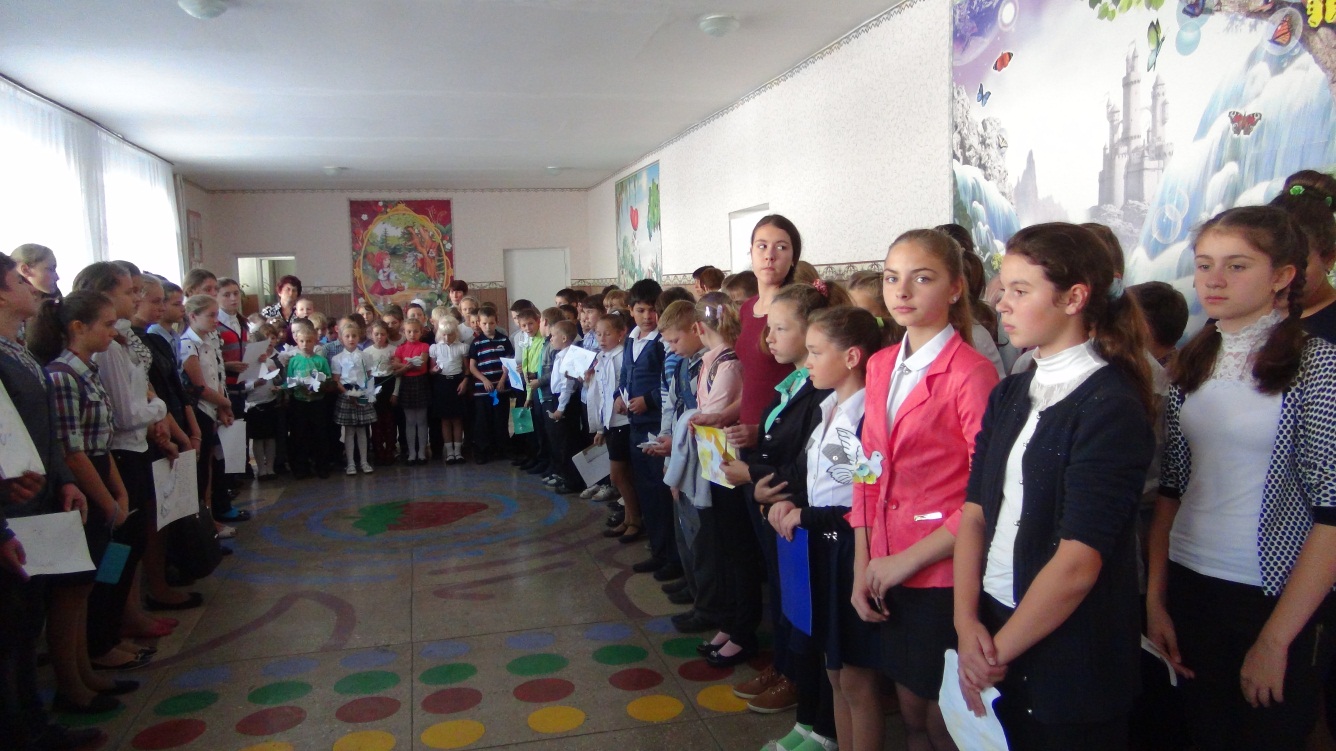 Проведено флеш-моб «Ми за мир!»Слухайте, чесні люди Землі,Дуже ми просимо вас:Боріться, боріться, бо ми ще малі,Мир захищайте для нас!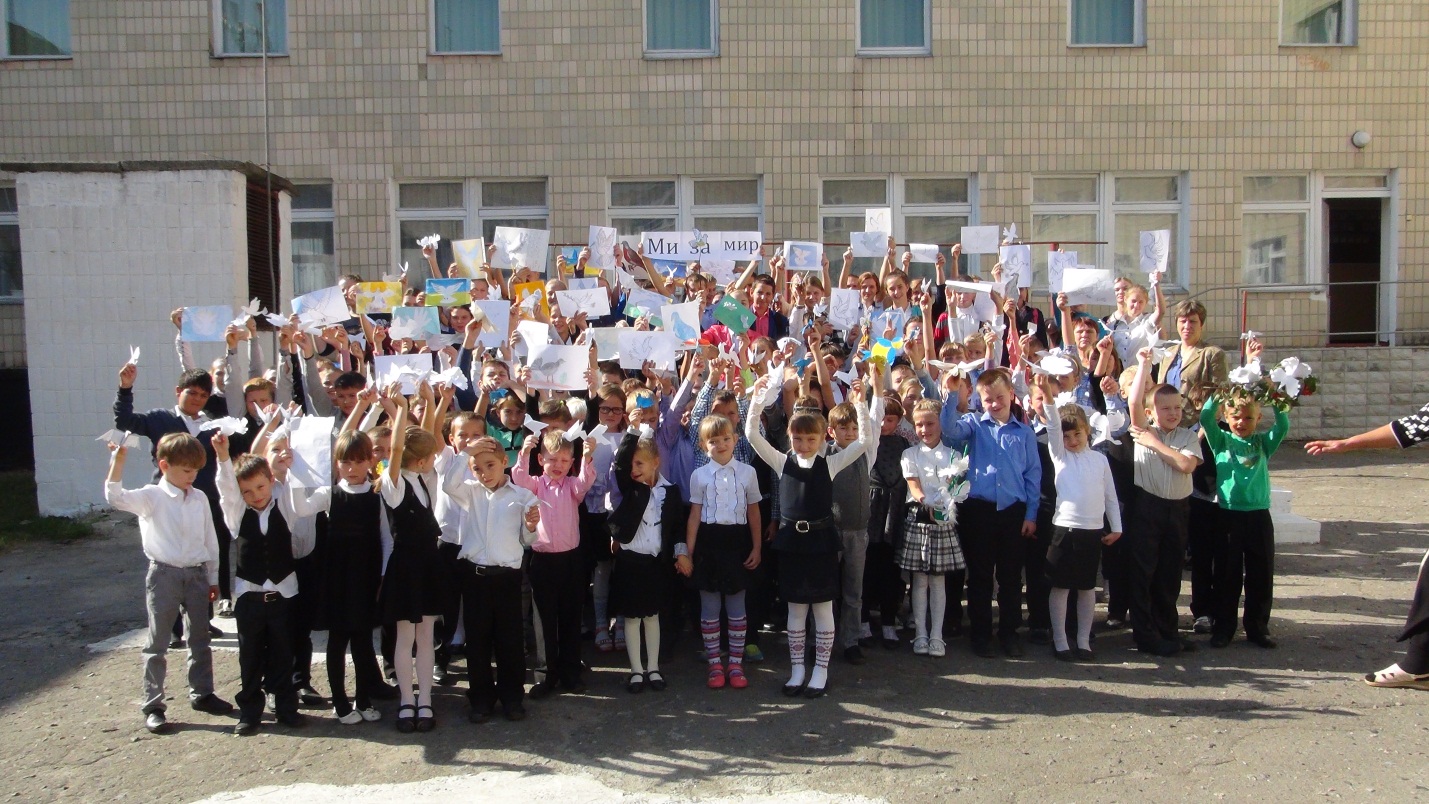 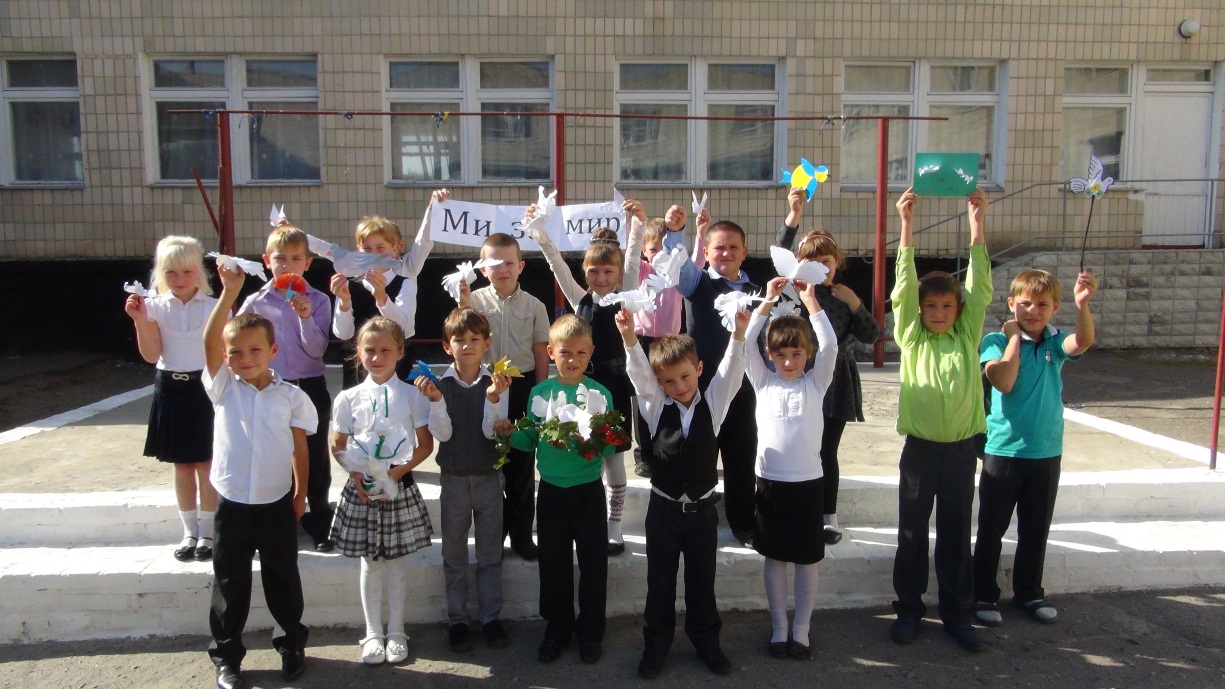 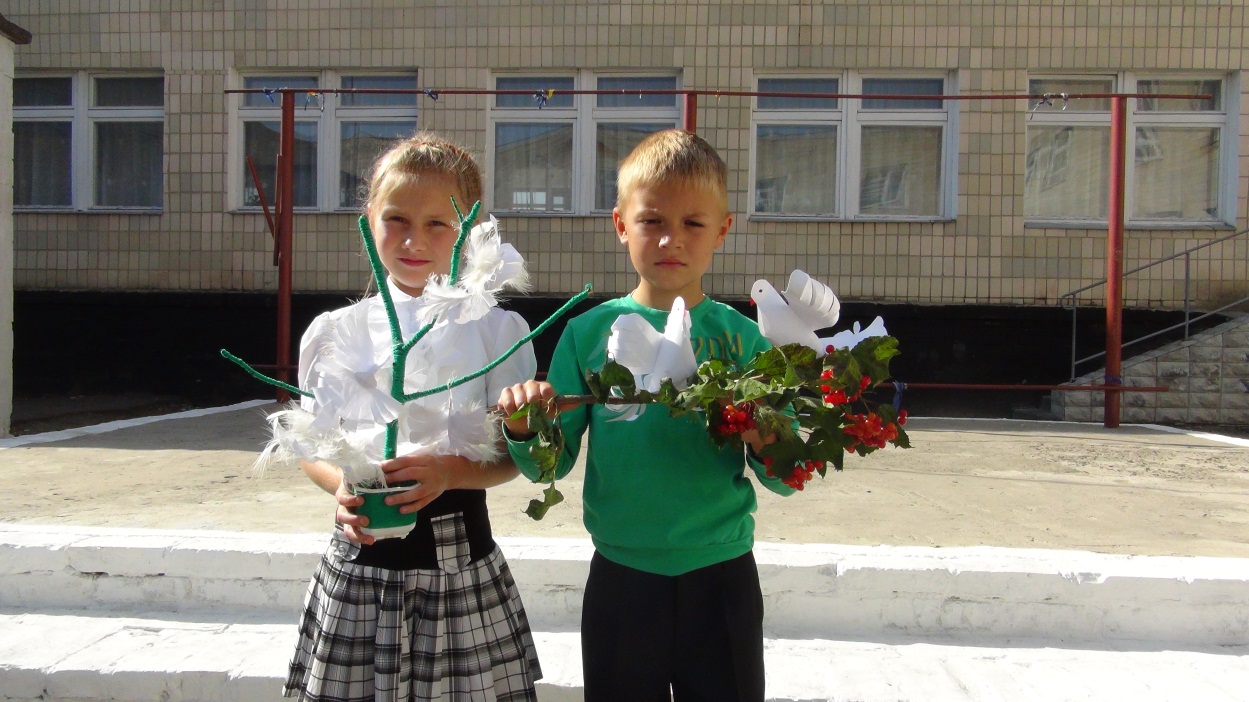 Підготувала педагог-організатор Дубовик С.І.